МКОУ «Санчинская СОШ»Согласно письму Министерства образования и науки Республики Дагестан № 06-207/06-18/18 от 15 января 2018г.О проведении к   Дню   воинской   славы   России   (27   января   1944 г. – День   снятия   блокады г. Ленинграда) в   образовательных   организациях, единого   Урока   Мужества, в Санчинской СОШ, был проведен ряд мероприятий.Для обучающихся 9-8 классов классным руководителем совместно с библиотекарем нашей школы  и учителем истории были проведены беседы по теме: « Блокада Ленинграда». На которых ребята узнали о том страшном времени, о войне.  На  протяжении всей беседы обучающиеся смогли окунуться в истории прошлого по страницам книг и газет и журналов..Учащиеся посмотрели презентацию, рассказали о своих родственниках, переживших блокаду Ленинграда и принявших участие  в ВОВ.Выпустили стенд посвященный Блокаде Ленинграда .Организация и проведение классных часов, посвященных снятию блокады Ленинграда, играет огромную роль в воспитании современной молодежи, позволяет им задуматься о своей жизни, изучить, осмыслить и анализировать опыт поколений. Классные часы наглядно демонстрируют необходимость рассмотрения данной проблемы, в процессе обсуждения которой происходит формирование патриотического воспитания, чувства сострадания и ответственности.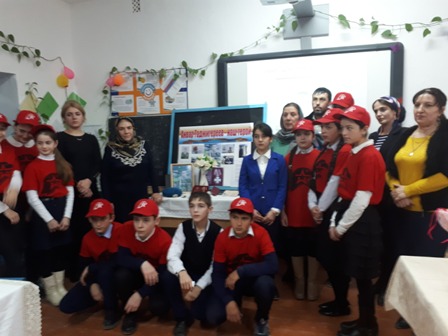 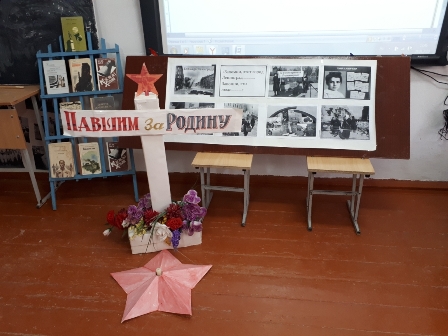 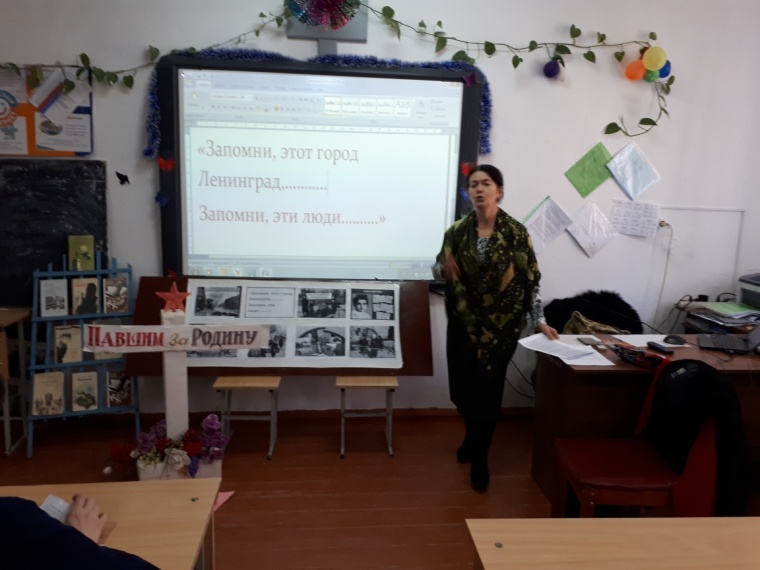 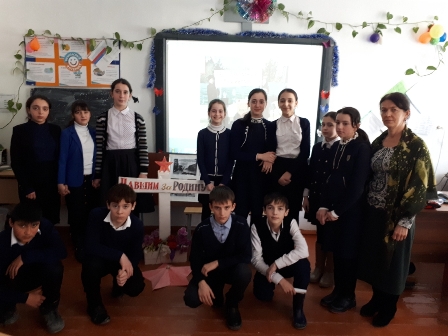 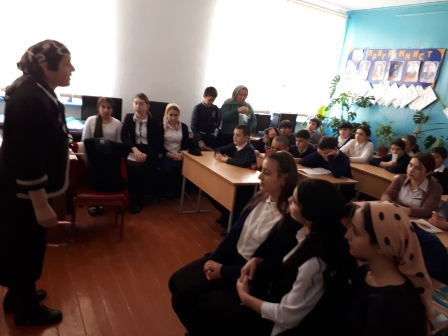 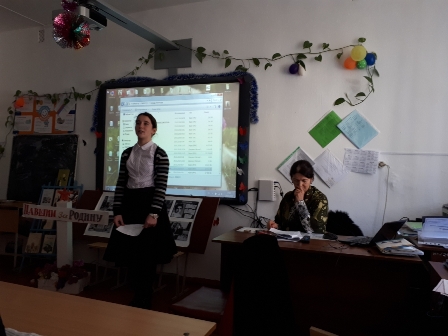 Блокада Ленинграда – одна из самых трагических и печальных страниц истории нашей страны. О мужестве блокадников слагались песни и снимались фильмы. Их были тысячи, а выжили – единицы. Каждый день жизни в блокадном Ленинграде – это подвиг. Подвиг, который не меркнет в памяти поколений.Они – Победители, которые и через столетия останутся ярким символом несгибаемого мужества и стойкости! Зам дир по ВР _________Закарьяева Ф.Ш.№датаклассОтветствен ныйКраткое содержание 126.016клКл рук Эльжесова А.А.Тема : Этих дней не смолкнет слава.Кл рук рассказала историю 2мировой войны, говорила о начале войны. Уч-ся класса по очереди рассказали краткую историю блокады, читали стихи –Амирарсланова, Абакаров, Эльжесов. Говорили о детях блокады. Смотрели презентацию, видео- фрагмент. В заключение кл часа прослушали симфонию №7227.019клУчит истории Пашаева П.С.Тема « День воинской славы»презентации, видеорепортажи, видеоролики на тему «Блокадный Ленинград».Начали мероприятие с просмотра фрагмента фильма «Вторжение».Историческая справка-пакт о ненападении, начало и конец блокады, план «Барбарос»- учит истории. Ученица 9 кл Джаватова Г рассказала о дневнике Савичевой.У-ся читали стихи, письма очевидцев. Смотрели «панораму славы»329.017клБиблиотекарь Джабраилова Р.К.Тема : «Запомни этот город Ленинград…»Оформление – книжная вы ставка, импровизированный памятник славы, вечный огонь, стенд  «Ленинград блокадный».Джабраилова говорила о блокаде яленинграда, о подвиге народа, о жертвах и геноциде и т д. уч-ся рассказали историю, читали стихи.«ОТане Савичевой» - Абдуллаева, «Дорога жизни» - Касумбекова,«7 Симфония», «Здесь лежат Ленинградцы» - Салихов, т д. Смотрели видео фрагменты «Блокада Ленинграда», «Темная ночь», презентации о блокаде.